Экскурсия на ОльхонПосадка на катер «Ярославец». На нём предстоит пройти 54 км, время в пути по водам Байкала составит 3,5-4 часа.В пади Узуры, потрясающем своей красотой месте, окружённом высокими крутыми скалами, мы сходим на остров, садимся на УАЗы и начинаем нашу экскурсию по северу острова Ольхон. За время экскурсии мы посетим такие местности, как мыс Шунтэ-Левый, мыс Хобой и мыс Сагаан-Хушин, также известный как Три Брата, знаменитую скульптуру «Хранителя Байкала»  - всемирно известного скульптора Даши Намдакова. Хобой - это самый северный мыс на острове Ольхон, откуда открывается отличный панорамный вид на бескрайние просторы Байкала и близлежащие скалы. Получаются невероятные фотографии! Мыс Хобой является священным местом. Энергетика места просто завораживает! В переводе с бурятского «Хобой» означает «клык, коренной зуб». И действительно, своими очертаниями мыс похож на клык, а если смотреть на него сбоку, то он напоминает величественный женский профиль с четким очертанием головы, носа, подбородка и бюста.Возвращение на УАЗах в местность Узуры и возвращение в Бурятию.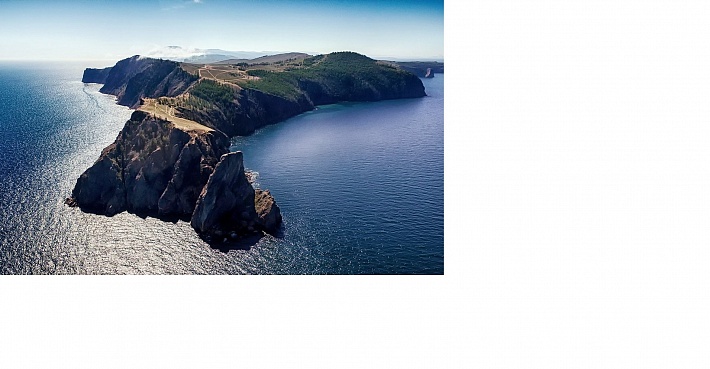 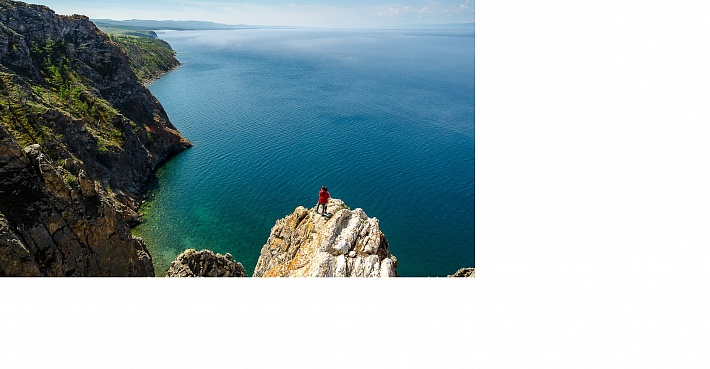 Поездка на Ольхон подробная программа по часам:08:30 – 09:00 - Посадка на катера типа Ярославец (вместимость  -12 +1 мест). Инструктаж по технике безопасности.09:00 – 13:00 - Водная прогулка: Турка – Ольхон (Узуры) 54 км. Завтрак, обед на катере.13:00 – 13:15 - Прибытие в местность  Узуры». Пересадка на УАЗы.13:15 – 16:00 - Автомобильная экскурсия:Посещение живописных возвышенностей мыса "Шунтэ - Левый" (мыс Любви)Мыса «Хобой» - северной оконечности острова ОльхонОсмотр достопримечательностей, в т.ч. горы «Жима», на мысе «Ижимей»Посещение живописных возвышенностей " Саган -Хушин ".16:00 – Возвращение в «Падь Узур». Пересадка на катера.16:00 – 20:00 - Возвращение в с. Турка.Восхождение на Святой НосНесколько столетий назад эти места называли священными. Шаманы проводили здесь ритуалы, призывали лесных духах, скрывающихся в темным лесных чащах. Местные легенды еще больше подогревают интерес к этому удивительному месту, которое окружают невероятные природные красоты.Восхождение на обзорную точку полуострова Святой Нос (продолжительность восхождения 7-8 часов иногда и 9 часов), откуда открывается удивительная панорама на Байкал, Чивыркуйский и Баргузинский заливы. 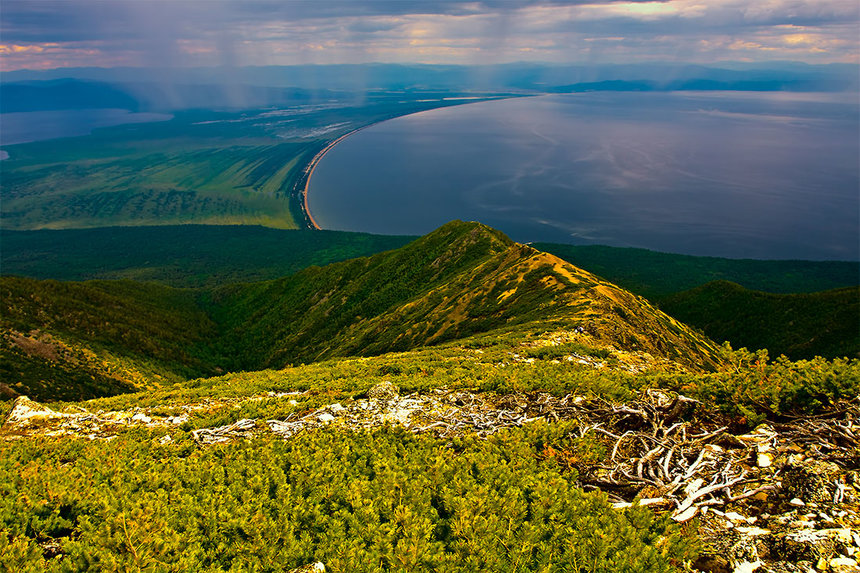 В начале тропа петляет по лесу, а потом уходит вверх по склону горы. Основные деревья на полуострове — это сосна, лиственница, пихта, кедр, берёза, осина и ольха. В подлеске – заросли рододендрона и кедрового стланика.Небольшими переходами поднимаемся на обзорную точку под названием Крест. Перекус.Для тех, кто не устал (на усмотрение гида), восхождение на плато Святого Носа (время восхождения до 15-00, при задержке и медленном темпе — гид имеет право повернуть группу вниз).При наличии времени, следует прогуляться и посмотреть всю открывшуюся панораму озера Байкал. На юге и севере один горизонт и только вдали на западе виды горы, на которых даже летом остаётся снег.Спуск с вершины полуострова (спуск достаточно крут, поэтому следует соблюдать осторожность, выполняя все команды и рекомендации гида).Сплав по реке БаргузинСплав непродолжительный и не имеет категории, пригоден для людей без особой подготовки.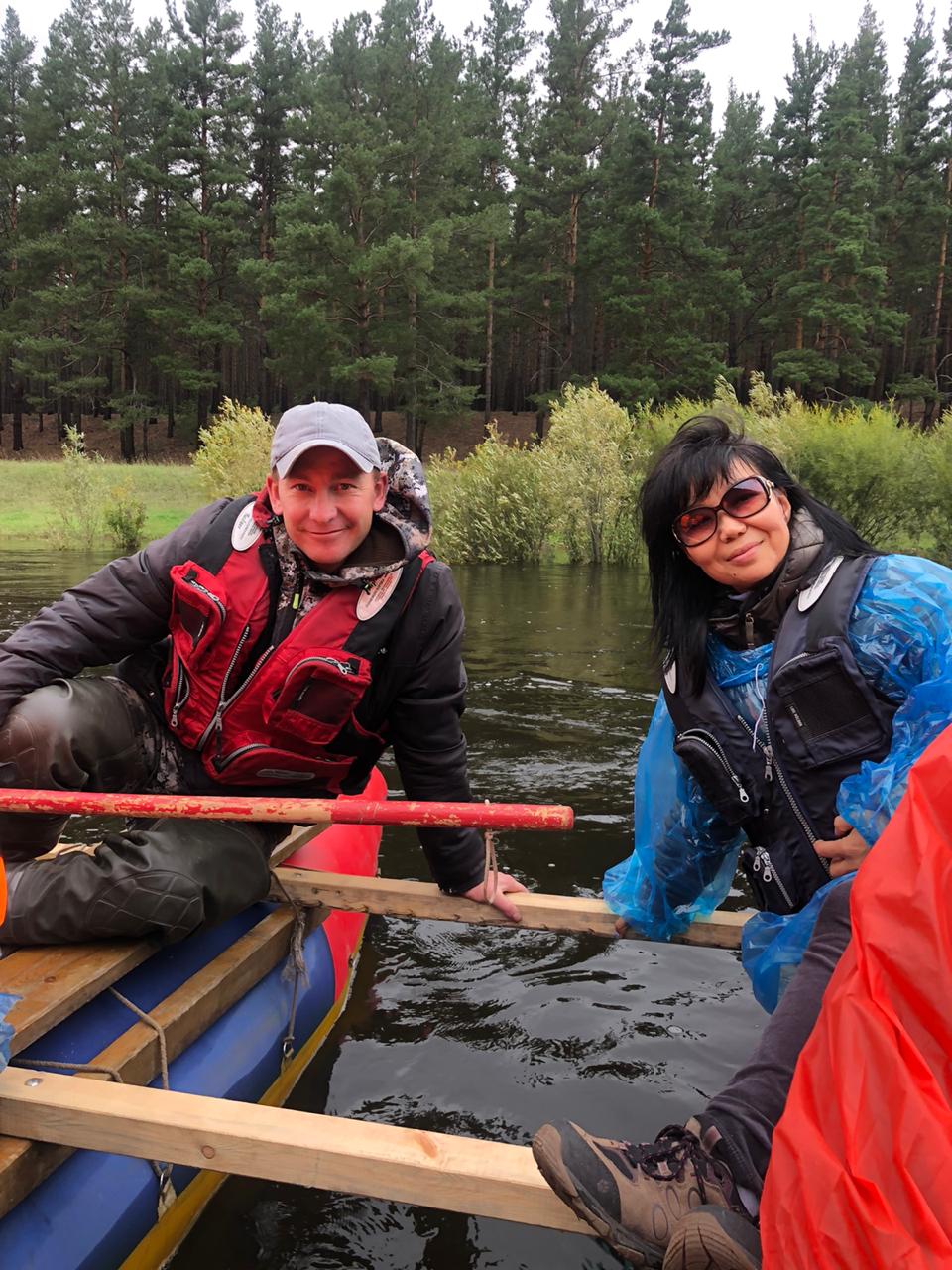 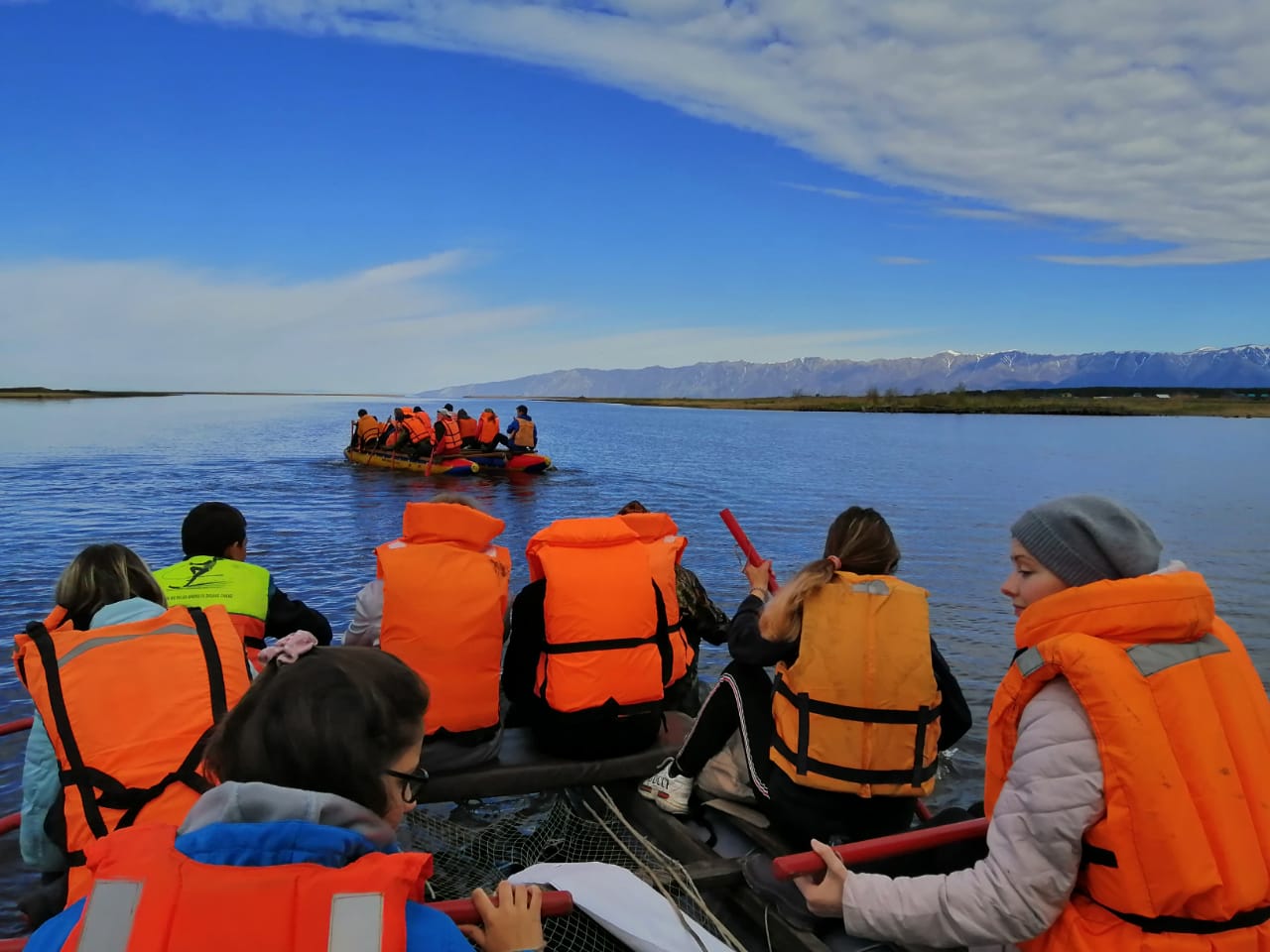 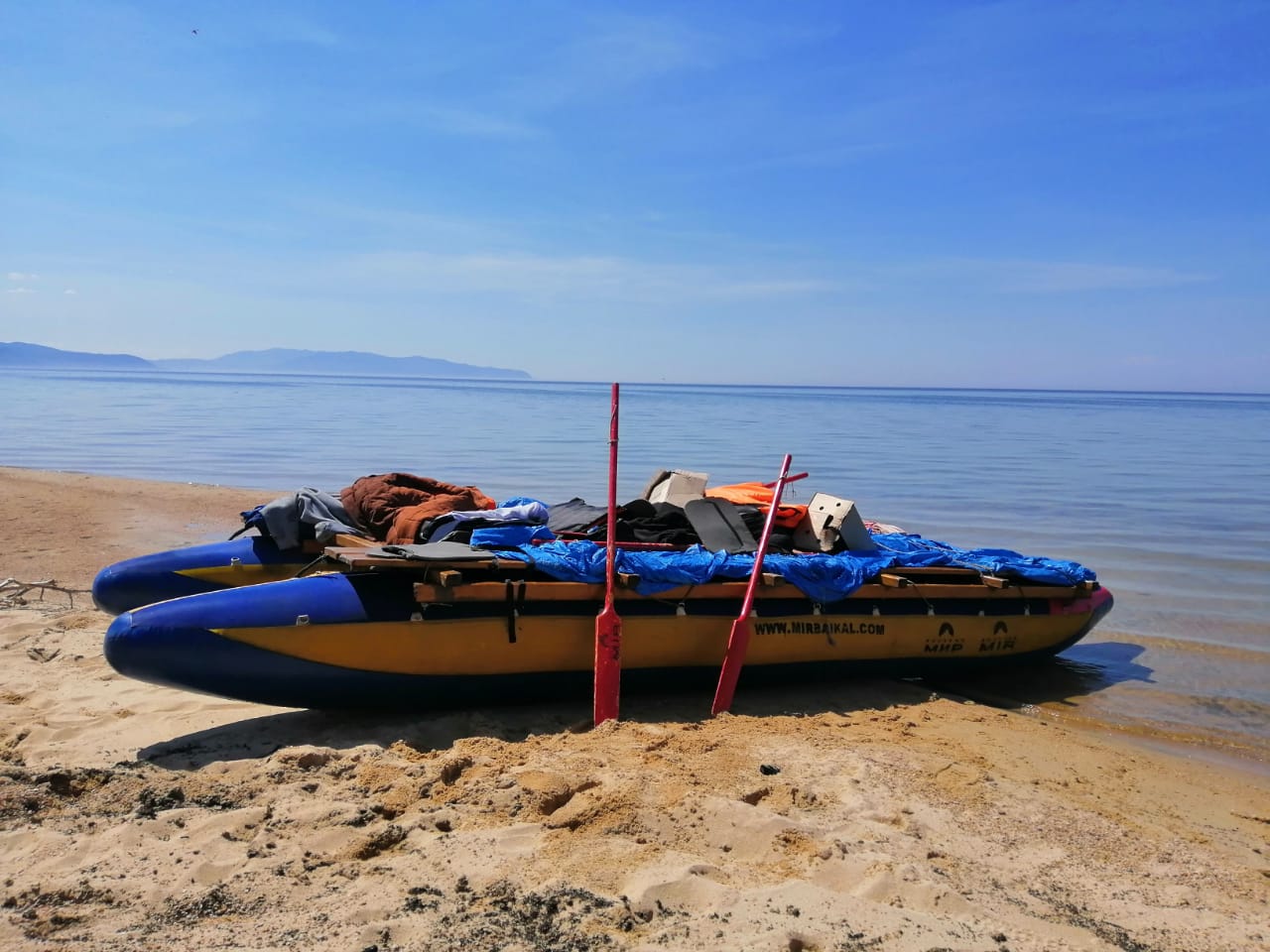 Свободный день в Максимихе (самостоятельно)Крепость-острог XVII века и музей под открытым небом «Светлая поляна»«Светлая поляна» расположена на живописном берегу Байкала, в непосредственной близости к озеру. «Светлая поляна» — музейный комплекс под открытым небом, выполненный в виде городища-острога времен освоения Баргузинского края казаками первопроходцами 17 века, на территории которого расположены русская православная Церковь Покрова Пресвятой Богородицы, деревянные дома древнерусской архитектуры, сибирская баня и многое другое.Музей поделен на три зоны — бурятскую, эвенкийскую, русскую. В них находятся традиционные жилища коренных народов Бурятии: юрты и чумы, а также образцы их культовых сооружений. Русская часть пользуется наибольшей популярностью. Тут находятся деревянные дома, построенные в древнерусском стиле, церковь Покрова Пресвятой Богородицы, большие дома, подобные тем, в которых жиле бояре и купцы. В каждый из них можно зайти, в некоторых зданиях находятся музеи, где собраны редкие и старые книги, монеты, картины, фотографии, предметы декоративно-прикладного искусства. Есть геологическая экспозиция с легендарными сибирскими самоцветами Байкала. На территории парка разбит ботанический сад, где растут «краснокнижные», целебные и даже эндемичные растения, которые можно увидеть только в Баргузинском районе Бурятии.История комплексаИстория парка началась в начале 1990-х, когда художник Владимир Шелковников и его жена Елизавета открыли в Баргузине художественный салон. Идею создания этнографического парка супругам подкинули японские туристы, которые как-то раз посетили магазин. Они сказали, что им было бы интересно узнать, как жили люди в Бурятии много веков назад.Музей «Светлая поляна» открыл свои двери посетителям в 1999 году. Парк-музей, посвященный истории и культуре Баргузинского края Бурятии, а также русскому деревянному зодчеству, открыли супруги Шелковниковы. До сих пор они сами ведут экскурсии в музее.Село Максимиха названо в честь казака Максима Перфильева, который жил здесь кода-то. Кроме того, в Максимихе долгое время проживал писатель Михаил Жигжитов, написавший знаковую для Бурятии книгу «Подлеморье».Каждый дом в парке-музее построен собственноручно семьей Шелковниковых. Родителям-энтузиастам помогали дети. Покровская церковь согласно древним архитектурным традициям возведена без единого гвоздя.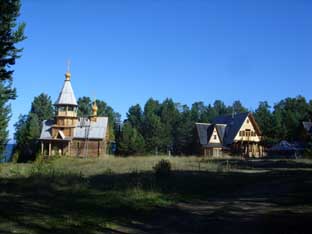 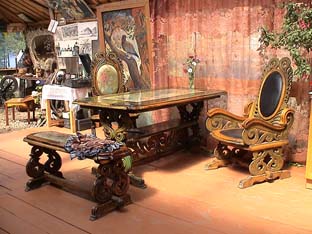 СаунаСауна находится в отдельно стоящем здании. Для Вас финская парилка в натуральном дереве, небольшой бассейн, комната отдыха. Также гостям будут предложены натуральные чаи на травах родной земли и аромомасла.Прокат велосипедов и спортивного инвентаряЦентр Радуга (с. Максимиха, Баргузинский район) предлагает прокат велосипедов, лыж, финских саней, спортивного инвентаря, настольных  игр, инвентаря для пикника.Услуга доступна не только отдыхающим в Центре Радуга, но и всем проживающим и гостям села Максимиха.В прокате:Велосипеды для взрослыхДетские велосипедыБадминтонные ракеткиРакетки для настольного тенниса, теннисный столМяч волейбольный / баскетбольный / футбольныйИнвентарь для гимнастических занятий  и силовых упражнений (скакалки, гимнастические мячи и т.п.)  Надувные круги, матрацы и пр. принадлежности для плаванияШахматы, шашки, нарды, лото, картыИнвентарь для пикникаТуристическое снаряжение  –  палатки, коврики, спальникиПрокат этюдников для рисования, краски, кистиКяхта — восточные ворота Великого Чайного путиОднодневное путешествие по маршруту Улан-Удэ – г. Кяхта – Улан-Удэ, протяженность маршрута в один конец 230 км.Вы познакомитесь с произведениями архитектуры старинного купеческого города, где каждая улочка хранит в себе вековую историю и память о замечательных горожанах Троицкосавска (раннее название Кяхты). Дома именитых купцов, известных меценатов, чайные склады, таможня и одна из уникальнейших музейных коллекций Сибири.Путевая информация о Великом чайном пути, природе, гусином озере, исторических событиях и знаменитых личностях известных далеко за пределами Селенгинской долины, декабристах, дацанах.  Экскурсия по г. Кяхта, имеющему статус «Исторического  города  России», прошлое которого насыщенно событиями, связанными с историей развития и установления приграничных и торговых отношений с Китаем, торговли и купечества, эпохой географических открытий. Посещение единственного  и неповторимого в своем архитектурном исполнение Воскресенского собора, его называли "застывшей музыкой в камне. Прогулка к памятнику  политзаключенным, бойцам и комиссарам Красной Армии с которого открывается высотный обзор города,  прогулка вдоль границы и фотографирование возле стелы Россия -Монголия.Главное событие тура – экскурсия в Кяхтинский краеведческий музей имени академика В.А. Обручева, названный «Эрмитаж в миниатюре» (основан в 1890 г.). В экспозициях музея представлены археологические материалы от каменного века до эпохи средневековья, коллекции рассказывающие о так называемой "Золотой эпохе Кяхты"(XVII - XIX) века. Соприкоснетесь с  флорой и фауной Забайкалья, других природных зон мира. Посмотрите обзоры маршрутов русских географов - исследователей Центральной Азии XIX века, их личные вещи и оборудование экспедиций, коллекции материальной культуры народов Забайкалья, Монголии и Китая, увидите предметы декоративно- прикладного искусства России, Европы, Китая и Японии XVII- XIX в. и реликвии буддийской и православной религий. Познакомитесь с обширными коллекциями по энтомологии, орнитологии, ихтиологии и геологическими и ботаническими материалами фауны озера Байкал.Обед в кафе.  По желанию китайская кухня.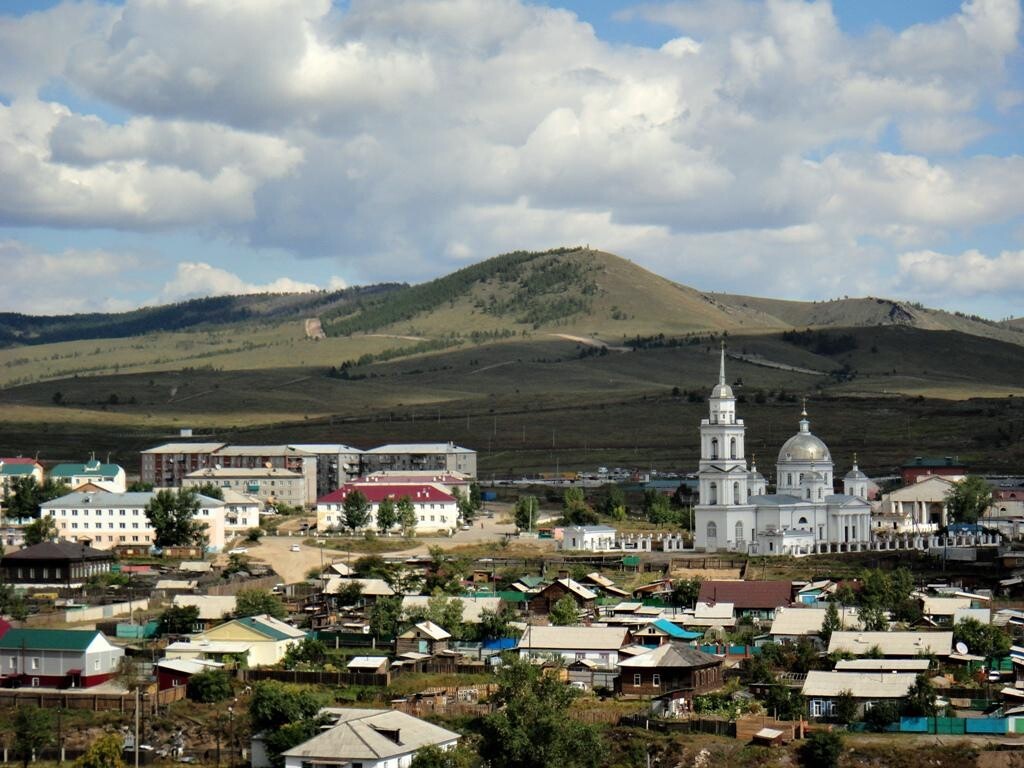 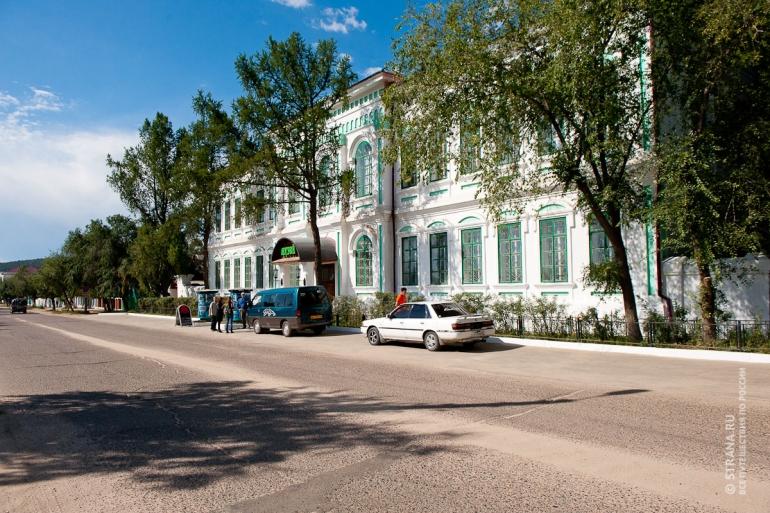 